+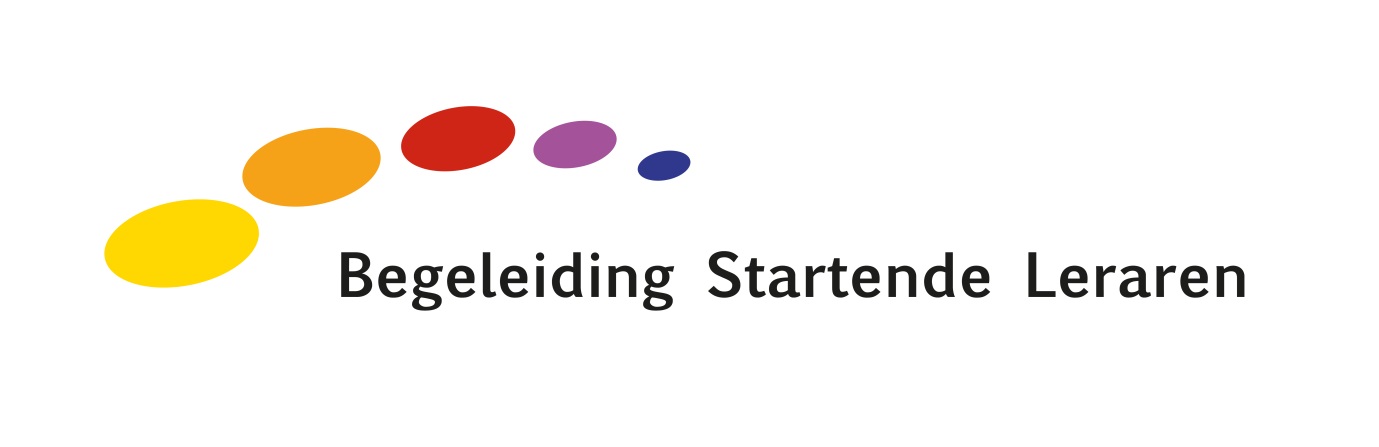 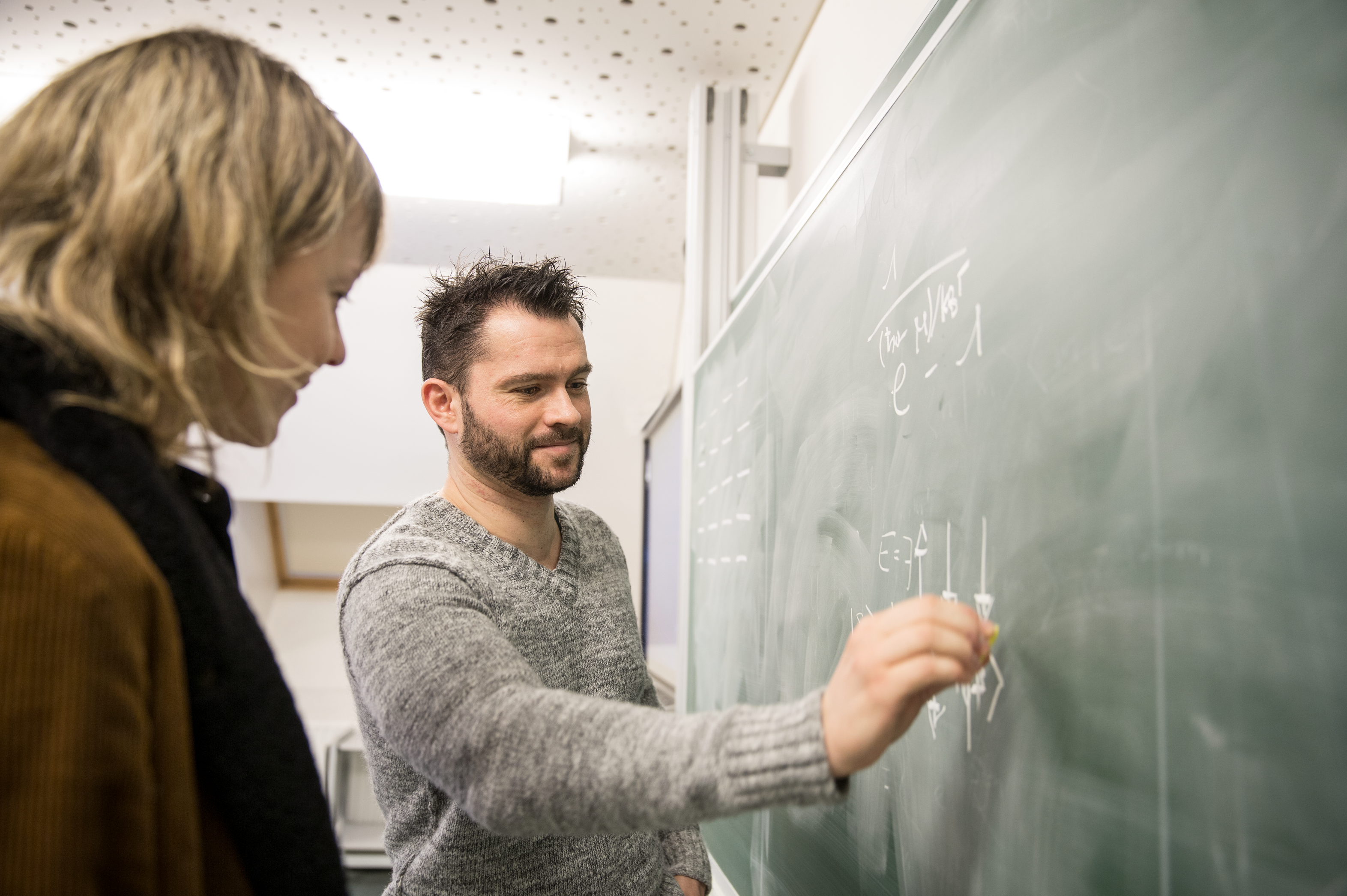 1. InleidingDit schooljaar hebben medewerkers van Een sterk begin schoolbezoeken afgelegd bij elf scholen die aan het BSL-traject meedoen. De gesprekken op de elf scholen waarover hier gerapporteerd wordt, hebben plaatsgevonden met een of meerdere schoolopleiders en met de schoolleider die de verantwoording draagt voor inductie op de school. Het doel van deze schoolbezoeken was tweeledig. Ten eerste wilden we in kaart brengen wat de school doet om startende leraren te begeleiden en mogelijkheden te bespreken om het begeleidingstraject van de school te verstevigen. Voor de inventarisatie van de begeleidingstrajecten is gebruik gemaakt van ‘de inductiemonitor’ (bijlage 1). Ten tweede wilden we knelpunten signaleren met betrekking tot de begeleiding van startende leraren. Er is geïnventariseerd op welke wijzen het project hierbij ondersteuning kan bieden.1.1 Deelnemende scholenDe schoolbezoeken richtten zich op de scholen die in het schooljaar 2015-2016 met het BSL-project zijn gestart. Dit zijn veertien scholen. Daarnaast zijn er schoolbezoeken geweest bij de veertien scholen die deelnemen aan het deelproject inductie van Aantrekkelijker Scholen (vier daarvan nemen aan beide projecten deel). Daarover verschijnt een apart rapport. Volgend jaar zullen alle bevindingen omtrent de scholen van Een Sterk Begin in een eindrapport gebundeld worden. De contactpersonen van de veertien scholen zijn per mail en/of telefonisch benaderd voor het schoolbezoek. Dertien scholen hebben dit verzoek gehonoreerd. De gesprekken hebben plaatsgevonden van maart tot en met juni. Drie scholen zijn tweemaal bezocht, omdat deze scholen aangaven een extra bezoek op prijs te stellen. Het Farel College en Oostwende College zijn aangemeld onder één contactpersoon, het begeleidingstraject van beide scholen is tijdens één schoolbezoek besproken. De bezochte scholen zijn: *Deze scholen zijn twee keer bezocht1.2 Inhoud inductietrajectenIn het landelijk, gemeenschappelijk kader, in 2013 vastgesteld door het ministerie van OCW, zijn de eisen geformuleerd waaraan een inductietraject moet voldoen. Het gaat om de volgende vijf aspecten: Verminderen van de werkdruk van beginnende leraren, Enculturatie (het ingroeien en het zich thuis voelen in de school), Inductie als basis voor doorgaande professionalisering, Gestructureerde aanpak voor begeleiding in de klas (observatie en feedback), Intervisie met andere startende leraren binnen de school. Scholen zijn verder vrij om binnen dit kader hun eigen inductiearrangementen te ontwikkelen. De vijf bovengenoemde aspecten zijn geïnventariseerd door middel van de inductiemonitor (bijlage 1). Het aspect ‘Intervisie met andere startende leraren binnen de school’ is in de inductiemonitor ondergebracht onder het thema ‘professionele ontwikkeling’. Hiernaast is het aspect ‘Schoolbeleid, structuur en cultuur’ aan de inductiemonitor toegevoegd om inzicht te verkrijgen over de wijze waarop het inductiebeleid in de structuur en cultuur van de school is ingebed. De scholen hebben de items in de inductiemonitor beoordeeld met voldoende (A), verdere aanscherping mogelijk (B), of verdere aanscherping nodig (C). Niet altijd is hierbij een toelichting gegeven. De letters geven een indicatie waarmee in dit rapport trends  worden gesignaleerd en die richting geven aan de schoolbezoeken in het volgende school volgende schooljaar. Het verslag start met trends die naar boven zijn gekomen tijdens de inventarisatie van de vijf aspecten, waarna op overige trends die uit de gesprekken naar voren zijn gekomen wordt stilgestaan. Hierna wordt ingegaan op de huidige duur van de begeleidingstrajecten op de scholen en de toekomstige ontwikkeling ervan. Er wordt afgesloten met conclusies en aanbevelingen. Renske Vissers (student-assistent) Ko Melief (projectleider)Rosanne Zwart (onderzoekscoördinator)2. Trends in begeleidingstrajecten: de vijf aspecten2.1 EnculturatieAlle scholen hebben aangegeven dat startende leraren komend schooljaar op hun school warm onthaald worden. Dit wordt vormgegeven door een startersdag waar startende leraren een rondleiding krijgen in de school, waarbij er kennis wordt gemaakt met belangrijke personen en plekken in de school. Ook krijgen startende leraren hierbij op de meeste scholen een informatieboekje of pakketje mee over onder andere praktische zaken en het begeleidingstraject (hoe ziet dit eruit, wat wordt er van je verwacht). Er heerst op de scholen een open cultuur ten opzichte van nieuwe leraren. Ze worden snel in de school opgenomen. Volgens een van de schoolopleiders komt dit doordat de school een opleidingsschool is, waar docenten gewend zijn om stagiaires op te vangen en te begeleiden. Dit geldt waarschijnlijk ook voor andere scholen waar het begeleiden van stagiaires gebruikelijk is. Ontvangst in de secties is op enkele scholen nog een punt van aandacht. Het krijgen van informatie over de inhoud van de lessen, toetsen enz. is sectieafhankelijk. 2.2 Verminderen van de Werkdruk en leerzaam werkBijna alle scholen hebben tijdens het gesprek aangegeven dat de werkdruk op de school hoog is. Dit geldt niet alleen voor startende leraren, maar ook voor leraren die al langer op de school werkzaam zijn. Vanaf volgend schooljaar wordt op alle scholen de lesreductie conform cao toegepast (20% in het eerste jaar, 10% in het tweede jaar), deze tijd wordt deels ingezet voor begeleiding. Het verschilt sterk per school in hoeverre zij aanvullende maatregelen nemen om de werkdruk van startende leraren te verminderen. Drie scholen geven aan dat er nog verdere aanscherping mogelijk is om het aantal taken aan te laten sluiten bij de draagkracht van de docent. Enkele schoolopleiders geven aan  dat startende leraren vaak (te) enthousiast zijn en het graag goed willen doen. Hierdoor nemen ze meer taken op zich, dan ze eigenlijk aankunnen. Startende leraren moeten hun grenzen leren bewaken en de scholen hebben een taak hen daarbij te helpen. Alle scholen streven ernaar om docenten pas in hun tweede jaar of te laten starten met een duomentoraat met een ervaren collega. Dit wordt echter niet altijd gerealiseerd. Er is verdere aanscherping mogelijk wat betreft de roosters van de startende leraar. Nog niet op alle scholen hebben de startende leraren een evenwichtig lesrooster. 2.3 Inductie als basis voor doorgaande professionaliseringOnder dit aspect vallen activiteiten of bijeenkomsten die de professionele ontwikkeling van de startende leraar stimuleren. De meeste scholen geven aan de professionele ontwikkeling van al hun medewerkers te stimuleren. Vier scholen zeggen dat hier nog vooruitgang in te boeken is. Alle scholen gaan vanaf volgend jaar intervisie- en themabijeenkomsten organiseren voor startende leraren in hun eerste beroepsjaar. Een enkele school ondervindt nog structurele problemen, zoals startende leraren die parttime werken of een te vol jaarrooster.  In jaar twee wordt er op een aantal scholen een mentoraatstraining aangeboden. Op acht scholen wordt de ontwikkeling van de startende leraar nog niet of niet voldoende structureel vastgelegd en besproken. Op een enkele school stellen startende docent en schoolleiding ontwikkelpunten op (POP), die niet met de schoolopleiders worden gedeeld. Een aanbeveling is om de POP’s op de relevante punten te delen met de schoolopleiders zodat daarop gecoacht kan worden.Verschillende scholen willen komend jaar Lesson Study op hun school organiseren. Deze vorm van teamprofessionalisering is geschikt vanaf het tweede beroepsjaar. 2.4 Gestructureerde aanpak voor begeleiding in de klas (Observatie en coaching)Op bijna alle scholen wordt de les van de startende leraar enkele keren per jaar bezocht. Vijf scholen geven aan dat intensivering mogelijk of noodzakelijk is. De nabespreking op basis van het ICALT-observatieformulier kan op veel scholen nog een duidelijker plek in de begeleidingsstructuur krijgen; nog niet op alle scholen is dit geïntegreerd in het coachingstraject. Twee scholen geven nadrukkelijk als opmerking aan dat het op hun school vanzelfsprekend is dat startende leraren gecoacht worden, zij doen dit ook op professionele groei (en niet alleen als er iets ‘mis’ is). Ook op de andere scholen vindt er coaching plaats. Opvallend is dat slechts op twee scholen de starter en de coach worden uitgeroosterd voor coaching. Op de meeste scholen moeten de coach en starter hier individueel afspraken over maken en dat leidt in het algemeen niet tot problemen. Startende leraren geven aan dat zij ook veel leren van wederzijds lesbezoek bij (andere startende) collega’s. Dit wordt slechts beperkt gefaciliteerd. 2.5 Schoolbeleid, structuur en cultuur Op acht scholen wordt de begeleiding van startende leraren door de gehele schoolleiding expliciet als noodzakelijk gezien om de kwaliteit van het onderwijs te waarborgen en uitval te voorkomen. Op vier scholen is dit verminderd het geval. Dit hangt samen met de mate waarin de begeleiding van startende leraren structureel is vastgelegd en is opgenomen in het personeelsbeleid. Scholen waar het belang van inductie niet schoolbreed wordt gedragen, geven aan dat er verdere uitwerking nodig is wat betreft de organisatiestructuur en het beleid rondom inductie. Op deze scholen is ook veel winst te behalen door het instellen van een structureel overleg tussen schoolopleiders en schoolleiders en schoolopleiders en coaches. Een aantal scholen geven aan dat er nog verdere aanscherping mogelijk is wat betreft de certificering van schoolopleiders en coaches. Begeleidingstrajecten worden op vier scholen niet geëvalueerd. 3. Overige trends3.1 Begeleiding in de sectieDe begeleiding van de startende leraren binnen de vaksectie staat naast de begeleiding door coaches of schoolopleiders. De sectiebegeleiders zijn autonoom in de manier waarop zij de startende leraren binnen de sectie ondersteunen op het gebied van de vakinhoud en -didactiek. Dit leidt ertoe dat niet alle startende leraren de gewenste ondersteuning ervaren. Oplossingen hiervoor kunnen zijn het maken een heldere taakafbakening en actieve en betrokken ondersteuning van de sectiebegeleiders door de schoolopleiders. 3.2 Gebruik ICALT observatie-instrumentHet gebruik van het ICALT observatie-instrument wordt positief beoordeeld. De algemene mening is dat wanneer je het instrument eenmaal in de vingers hebt, er goed mee is te werken. Het is helpend dat het instrument digitaal ingevuld en verstuurd kan worden. Een punt van aandacht betreft de communicatie van de resultaten. Die is soms te laat en vanuit Groningen worden te veel en soms onduidelijke mails verstuurd. Nog niet op alle scholen is ICALT geïntegreerd in het coachingstraject. De oorzaak is enerzijds dat nog niet alle coaches de ICALT-observatietraining hebben gevolgd en anderzijds dat sommige scholen ook eigen coachingsinstrumenten gebruiken. De belangstelling voor de ICALT-coachingstraining is bij schoolopleiders groot. De schoolopleiders die deze training dit schooljaar hebben gevolgd, zijn positief over de training. Enkele scholen willen ICALT komend jaar inzetten om aan het begin van het jaar ontwikkelpunten van de startende leraar vast te leggen, waarna op het einde van het jaar besproken wordt of deze punten zijn bereikt. Sommige scholen willen naast ICALT ook gebruik maken van de mogelijkheid binnen het project om de VIL (“Roos van Leary”) in te zetten om zo een breder beeld te genereren van de ontwikkeling van de startende leraar.  Aangezien de instrumenten elkaar goed aanvullen, is dit aan te bevelen (en vanuit het project mogelijk).3.3 Opkomst bij SCHOOLINTERNE begeleidingsactiviteitenEnkele scholen geven aan dat het moeilijk is om geschikte momenten in het jaarrooster te vinden om eigen begeleidingsactiviteiten, zoals thema- en intervisiebijeenkomsten te plannen. Deze begeleidingsactiviteiten vallen al snel samen met vergaderingen of andere verplichtingen van de startende leraar. Een andere reden waarom niet alle startende leraren naar de bijeenkomsten komen, is de ervaren werkdruk. Ook zeggen sommigen starters geen behoefte te hebben aan dergelijke bijeenkomsten. Aanbevelingen zijn: de roostering van schoolinterne begeleidingsbijeenkomsten goed op de jaaragenda af te stemmen en met teamleiders af te spreken dat zij de starters niet voor andere activiteiten vragen tijdens die bijeenkomsten. Ook is het aan te bevelen met de starters tijdens de sollicitatiegesprekken de begeleidingsstructuur en wat daarbinnen van starters verwacht wordt, door te spreken. 4. Duur traject4.1 Huidige situatieHet doel van het project Een sterk begin is het ontwikkelen van driejarige begeleidingstrajecten op de deelnemende scholen. Geen van de scholen die zijn bezocht heeft een volledig uitgewerkt driejarig traject. Dit schooljaar is er op alle scholen minimaal een éénjarige begeleidingstraject uitgevoerd. Op enkele scholen wordt de begeleiding van individuele starters verlengd wanneer de leidinggevende dit nodig acht. De begeleiding in jaar twee bestaat dan voornamelijk uit coaching. Ook wordt er op verschillende scholen in jaar twee mentortraining aangeboden. Binnen het project zal de duur van de trajecten en de mogelijke invulling van meerjarige trajecten in het schooljaar 2016-2017 een speerpunt zijn (Lesson Study, ontwikkeling instrumenten en draaiboeken, schoolbezoeken).4.2 Ontwikkeling van begeleidingstrajectenVeel scholen hebben de wens om het huidige begeleidingstraject uit te breiden tot drie jaar. Lesson Study wordt door een aantal scholen als adequate invulling beschouwd van begeleidingsjaar twee en drie. Enkele scholen geven echter aan dat Lesson Study op de school (nog) niet mogelijk is, doordat het te veel van de schoolorganisatie vraagt. Naast Lesson Study worden de uitbreiding van het coachings- en intervisietraject en het aanbieden van themabijeenkomsten genoemd als mogelijke invulling van begeleidingsjaar twee en drie. Eén van de scholen wil dit vorm geven in de vorm van keuzemodules, waarbij startende leraren themabijeenkomsten of trainingen kunnen kiezen die bij hun ontwikkeldoelen passen. Een andere school zoekt naar de mogelijkheid om de begeleiding van startende leraren te integreren in het professionaliseringsaanbod voor alle docenten. De scholen geven aan verder te willen werken aan de invulling van begeleidingsjaar twee en drie.5. Conclusies en aanbevelingen5.1 CONCLUSIE De scholen die dit schooljaar met project Een sterk begin zijn gestart, zijn goed op weg. Sterke punten in de begeleidingstrajecten zijn:De ontvangst op de schoolOp veel scholen zijn begeleidingstrajecten en activiteiten voor het eerste en deels voor het tweede jaar.De werkdruk wordt erkend en er worden maatregelen genomen om die te verlichtenEr worden schoolinterne thema-en intervisiebijeenkomsten georganiseerdDe uitbreiding naar driejarig begeleidingstrajecten staan in de steigers of is als voornemen geformuleerd5.1 AanbevelingenEnkele aanbevelingen voor de scholen zijn:De uitgewerkte organisatiestructuur en een uitgewerkt beleid rondom inductie lijken voorwaardelijk. Aanbeveling is om het beleid in het komende schooljaar te evalueren en bij te stellen en te zorgen dat dit beleid ook schoolbreed bekend is (schoolleiding en schoolopleiders).De begeleiding van startende leraren evaluatief bespreken o.a. op basis van de inductiemonitor, zowel op het gebied van het beleid, de samenwerking en afstemming als de uitvoering (schoolleiding en schoolopleiders).Relevante punten in de POP’s met de schoolopleiders delen zodat daarop gecoacht kan worden (schoolleiding en schoolopleiders).Rekening houden met een evenwichtige klassenverdeling en evenwichtig rooster en geen mentoraat voor startende leraren in het eerste jaar (duomentoraat lijkt wel een goede vorm) (schoolleiding).Wederzijds lesbezoek van startende leraren bij (andere startende) collega’s stimuleren en ondersteunen (schoolopleiders).Vaksecties actief ondersteunen bij de vakbegeleiding (schoolopleiders).ICALT integreren in het coachingstraject, volgen van coachingstraining ICALT (schoolopleiders).6. BijlagenBijlage 1: inductiemonitorJaar: In welk jaar / welke jaren zijn deze indicatoren gerealiseerd (meerdere jaren per activiteit mogelijk)1 – 2 – 3 of niet gerealiseerd (NG)Waardering: De mate van uitwerkingA = voldoendeB = verdere aanscherping mogelijkC = verdere aanscherping nodigHet Amadeus Lyceum (Vleuten)*‘t Atrium (Amersfoort)De Berg en Boschschool (Houten)*Het Christelijk college groevenbeek (Ermelo) Het Corderius College (Amersfoort)Het Farel College en Oostwende College (Amersfoort/Bunchoten)Het Ichthus College (Veenendaal)‘t Hooghe landt (Amersfoort)Het Nifterlake college (Maarssen)Het RSG Broklede (Breukelen)Het St. Gregorius College (Utrecht)*Mavo Muurhuizen (Amersfoort)AlgemeenAlgemeenNaam school:Naam schoolcontactpersoon:Namen aanwezigen schoolbezoekSchoolspecifieke inductie:
Hoe zou het huidige begeleidingstraject voor startende leraren in enkele zinnen te beschrijven zijn  (doelen, specifieke aanpak, sterke punten et cetera)?Wat is de duur van het huidige begeleidingstraject en hoe is dat gefaseerd?Welke begeleidingsvormen zijn er ontwikkeld, gerealiseerd en geborgd in jaar 1, 2 en 3?(algemene beschrijving)Waar bent u tevreden over? Wat zijn de pareltjes binnen uw school?ThemaSubthemaJaarWaarderingOpmerkingEnculturatieStartende leraren worden op school warm onthaaldn.v.t.EnculturatieStartende leraren krijgen informatie over schoolorganisatie, -structuur en -cultuurn.v.t.EnculturatieStartende leraren krijgen een rondleiding in school, waarbij er kennis wordt gemaakt met alle belangrijke personen en plekken binnen de schooln.v.t.EnculturatieStartende leraren worden vertrouwd gemaakt met de functie van de verschillende typen overleggenn.v.t.EnculturatieCollega’s zijn toegankelijk voor de startende leraren, bijvoorbeeld voor het stellen van vragenn.v.t.EnculturatieStartende leraren worden begeleid bij het leren kennen en werken met leerlingdossiers en het leerlingvolgsysteemn.v.t.EnculturatieStartende leraren worden actief betrokken bij activiteiten van het team, zoals een afdelingsuitje, overlegmomenten en leerlingbesprekingenn.v.t.Werkdruk en leerzaam werkStartende leraren hebben een bij hun draagkracht passend aantal takenn.v.t.Werkdruk en leerzaam werkHet werk is afgestemd op de ontwikkelingsdoelen van de beginnende docentn.v.t.Werkdruk en leerzaam werkStartende leraren worden voldoende uitgedaagdWerkdruk en leerzaam werkStartende leraren hebben een gereduceerd aantal lesuren conform cao (20% minder lesuren jaar 1, 10% minder lesuren jaar 2)Werkdruk en leerzaam werkEr is een evenwichtige verdeling in het aantal parallelklassenWerkdruk en leerzaam werkStartende leraren hebben weinig lokaalwisselsWerkdruk en leerzaam werkDe school start pas vanaf het tweede beroepsjaar in overleg met de startende leraar met een mentorklasn.v.t.Werkdruk en leerzaam werkStartende leraren geven les aan klassen waar weinig differentiatie nodig is en die niet bekend staan als ‘lastig’Werkdruk en leerzaam werkStartende leraren hebben een evenwichtig lesrooster (beperkt aantal lessen per dag, vaste vrije lesuren in de week)Startende leraren zijn vrijgesteld van de eindverantwoordelijkheid voor schooltakenStartende leraren worden vrijgesteld van surveillancedienstenErvaren docenten stellen hun lesmateriaal en/of toetsen beschikbaar aan startende lerarenn.v.t.Professionele ontwikkelingDe school stimuleert de professionele ontwikkeling van al haar medewerkersn.v.t.Professionele ontwikkelingStartende leraren houden hun eigen ontwikkeling bij (in verslagen, mailtjes of een POP) en bespreken dit met een leidinggevende en hun coachProfessionele ontwikkelingStartende leraren hebben inbreng in hun eigen begeleidings- en ontwikkelingstrajectProfessionele ontwikkelingEr worden themabijeenkomsten georganiseerd over pedagogisch/didactische thema'sProfessionele ontwikkelingIntervisie met andere startende leraren wordt gefaciliteerd en begeleid.Professionele ontwikkelingStartende leraren doen praktijkgericht onderzoek en/of doen mee aan een Lesson Study trajectProfessionele ontwikkelingDe startende leraren krijgen ruimte voor het uitbreiden van kennis en vaardigheden, bijvoorbeeld door het volgen van een cursusProfessionele ontwikkelingStartende leraren ondernemen met een ervaren collega inhoudelijke activiteiten, zoals het voorbereiden van een lesProfessionele ontwikkelingStartende leraren worden begeleid bij het mentorschapProfessionele ontwikkelingDe leerlingen van startende leraren vullen leerlingenquêtes in, die worden gebruikt om het handelen van de docenten te verbeterenObservatie en coachingDe les van de startende leraar wordt met regelmaat bezocht door een coach of andere collegaObservatie en coachingDe startende leraar wordt gestructureerd geobserveerd (ICALT), waarna de les wordt nabesprokenObservatie en coachingDe startende leraar wordt regelmatig gecoacht, ook op goede punten en niet alleen wanneer er iets ‘mis’ isObservatie en coachingDe coach en de startende leraar zijn op een gezamenlijk moment uitgeroosterd voor begeleidingObservatie en coachingStartende leraren worden gefaciliteerd om  bij andere (startende) leraren in de les te kijkenSchoolbeleid, structuur en cultuurHet inductietraject voor startende leraren is schriftelijk vastgelegd binnen het HRM-beleidn.v.tSchoolbeleid, structuur en cultuurBinnen de gehele schoolgeleding wordt het Inductietraject gezien als een noodzakelijkheid om de kwaliteit van het onderwijs te waarborgen en uitval tegen te gaann.v.t.Schoolbeleid, structuur en cultuurEr is een heldere organisatiestructuur als het gaat om de begeleiding van startende lerarenSchoolbeleid, structuur en cultuurEr is een heldere organisatiestructuur als het gaat om de beoordeling van startende leraren wat gescheiden is van het begeleidingstrajectSchoolbeleid, structuur en cultuurDe schoolopleiders hebben overleg met hun leidinggevende over de begeleiding van beginnende docentenn.v.t.Schoolbeleid, structuur en cultuurDe coaches en schoolopleiders zijn gecertificeerd om startende leraren te begeleiden en te observerenn.v.t.Schoolbeleid, structuur en cultuurDe coaches en schoolopleiders hebben ingeroosterd overleg met elkaar over de begeleiding van startende lerarenn.v.t.Schoolbeleid, structuur en cultuurHet begeleidingstraject wordt geëvalueerd en op basis hiervan bijgesteldSchoolbeleid, structuur en cultuurStartende leraren hebben inbreng in de ontwikkeling van de schoolOverige notities schoolbezoek:Overige notities schoolbezoek:Overige notities schoolbezoek:Overige notities schoolbezoek:Overige notities schoolbezoek: